от «02» июля 2021 года № 44Об утверждении порядка формирования, ведения, обязательного опубликования перечня муниципального имущества, предназначенного для передачи во владение и (или) пользование субъектам малого и среднего предпринимательства, а также физическим лицам, не являющимися индивидуальными предпринимателями и применяющими специальный налоговый режим «Налог на профессиональный доход»В соответствии со ст. 18 Федерального закона от 24.07.2007                                 № 209-ФЗ «О развитии малого и среднего предпринимательства в Российской Федерации», Постановлением Правительства Российской Федерации                          от 01.12.2016 №1283 «О внесении изменений в постановление Правительства Российской Федерации от 21 августа 2010 № 645», Юксарская сельская администрация Килемарского муниципального района Республики Марий Эл                   п о с т а н о в л я е т:1. Утвердить Порядок формирования, ведения, обязательного опубликования перечней муниципального имущества, предназначенного                      для передачи во владение и (или) в пользование субъектам малого и среднего предпринимательства и организациям, образующим инфраструктуру поддержки субъектов малого и среднего предпринимательства, а также физическим лицам, не являющимися индивидуальными предпринимателями и применяющими специальный налоговый режим «Налог на профессиональный доход» (далее – Перечень) в новой редакции согласно приложению № 1.2. Утвердить форму перечней муниципального имущества, предназначенного для передачи во владение и (или) в пользование субъектам малого и среднего предпринимательства и организациям, образующим инфраструктуру поддержки субъектов малого и среднего предпринимательства, а также физическим лицам, не являющимися индивидуальными предпринимателями и применяющими специальный налоговый режим «Налог на профессиональный доход» согласно приложению № 2.3. Признать утратившим силу постановления Юксарской сельской администрации Килемарского муниципального района Республики Марий Эл:- от «06» марта 2020 года № 2 «Об утверждении порядка формирования, ведения, обязательного опубликования перечня муниципального имущества, предназначенного для передачи во владение и (или) пользование субъектам малого и среднего предпринимательства »;- от «13» января 2021 года №1 «О внесении изменений в постановление Юксарской сельской администрации «Об утверждении порядка формирования, ведения, обязательного опубликования перечня муниципального имущества, предназначенного для передачи во владение и (или) пользование субъектам малого и среднего предпринимательства »;4. Опубликовать настоящее постановление на официальном сайте Юксарской сельской администрации Килемарского муниципального района Республики Марий Эл в Информационно-телекоммуникационной сети Интернет.5. Направить настоящее постановление в отдел по управлению муниципальным имуществом и земельными ресурсами администрации Килемарского муниципального района Республики Марий Эл.6. Контроль за исполнением настоящего постановления оставляю за собойПриложение № 1к постановлению Юксарской сельской администрации от «02» июля 2021 г. № 44Порядок формирования, ведения, обязательного опубликования перечнеймуниципального имущества, предназначенного для передачи во владение и (или) в пользование субъектам малого и среднего предпринимательства и организациям, образующим инфраструктуру поддержки субъектов малого и среднего предпринимательства, а также физическим лицам, не являющимися индивидуальными предпринимателями и применяющими специальный налоговый режим «Налог на профессиональный доход»1. Перечни муниципального имущества, предназначенного для передачи во владение и (или) в пользование субъектам малого и среднего предпринимательства и организациям, образующим инфраструктуру поддержки субъектов малого и среднего предпринимательства а также физическим лицам, не являющимися индивидуальными предпринимателями и применяющими специальный налоговый режим «Налог на профессиональный доход» (далее – Перечень), формируются Юксарской сельской администрацией Килемарского муниципального района Республики Марий Эл (далее – Администрация), в том числе на основании заявлений субъектов малого и среднего предпринимательства и организаций, образующих инфраструктуру поддержки субъектов малого и среднего предпринимательства а также физических лиц, не являющимися индивидуальными предпринимателями  и применяющими специальный налоговый режим «Налог на профессиональный доход», а также по инициативе администрации Килемарского муниципального района.2. Перечень свободного имущества формируется в целях предоставления недвижимого имущества, принадлежащего на праве собственности Юксарскому сельскому поселению, в том числе земельных участков находящихся в собственности Юксарского сельского поселения, также имущества, во владение и (или) пользование на долгосрочной основе субъектам малого и среднего предпринимательства и организациям, образующим инфраструктуру поддержки субъектов малого и среднего предпринимательства, а также физическим лицам, не являющимися индивидуальными предпринимателями и применяющими специальный налоговый режим «Налог на профессиональный доход».В Перечень свободного имущества включается имущество, находящееся            в собственности муниципальных образований, входящих в состав муниципального района в рамках заключенных соглашений о передаче органом местного самоуправления поселения органу местного самоуправления муниципального района части полномочий по созданию условий для развития малого и среднего предпринимательства в части формирования, утверждения, ведения и опубликования перечня муниципального имущества, предусмотренного частью 4 статьи 18 Федерального закона «О развитии малого и среднего предпринимательства в Российской Федерации».Перечень переданного имущества формируется в целях раскрытия информации об имущественной поддержке, оказываемой администрацией, субъектам малого и среднего предпринимательства и организациям, образующим инфраструктуру поддержки субъектов малого и среднего предпринимательства, а также физическим лицам, не являющимися индивидуальными предпринимателями и применяющими специальный налоговый режим «Налог на профессиональный доход».2.1. Под недвижимым имуществом, включенным в Перечни, понимаются объекты недвижимости нежилого назначения, в том числе земельные участки, находящиеся в собственности Юксарского сельского поселения. 2.2. Распоряжение недвижимым имуществом, включенным в Перечни, осуществляется в соответствии с законодательством Российской Федерации.2.3. Формирование и ведение Перечней основывается                                на следующих основных принципах:- достоверности данных и легитимности источников информации, используемых для ведения Перечней;- возможности оперативного доступа к сведениям Перечней;- актуализации Перечней не реже одного раза в полугодие.В Перечень может включаться имущество, соответствующее следующим критериям:1) недвижимое имущество: здания, строения, сооружения, нежилые помещения площадью не более 3000 кв.м, находящееся в собственности Килемарского муниципального района;2) земельные участки, находящиеся в муниципальной собственности Юксарского сельского поселения и свободные от прав третьих лиц                            (за исключением имущественных прав субъектов малого и среднего предпринимательства), за исключением земельных участков,                             вид разрешенного использования которых предусматривает ведение личного подсобного хозяйства, индивидуальное жилищное строительство, ведение садоводства и огородничества, хранение индивидуальных автотранспортных средств;2) движимое имущество, в том числе оборудование, машины, механизмы, установки, транспортные средства, инвентарь, инструменты, свободное от прав третьих лиц (за исключением имущественных прав субъектов малого и среднего предпринимательства);3) имущество, не ограниченное в обороте;4) имущество, не являющееся объектом религиозного назначения;5) имущество, не являющееся объектом незавершенного строительства;6) имущество, в отношении которого не принято решение                             о предоставлении его иным лицам;7) имущество, не включенное в прогнозный план (программу) приватизации муниципального имущества;8) имущество, не признанное аварийным и подлежащим сносу или реконструкции.2.4. Перечни, а также решения о внесении в них изменений утверждаются постановлением Юксарской сельской администрации Килемарского муниципального района.2.4.1 Ведение Перечней осуществляется Администрацией совместно с отделом по управлению муниципальным имуществом и земельными ресурсами администрации Килемарского муниципального района Республики Марий Эл                в электронной форме и на бумажном носителе и подлежит обязательному опубликованию на сайте Администрации в Информационно-телекоммуникационной сети Интернет в разделе «Имущественная поддержка» в подразделе «Имущество для бизнеса».2.4.2. Сведения о недвижимом имуществе вносятся в Перечни в составе и по форме, которые утверждены настоящим постановлением.3. Не допускается включать в Перечень:- объекты недвижимости, не пригодные к использованию, в том числе находящиеся в аварийном и руинированном состоянии;- имущество, относящееся к движимым вещам, которое полностью расходуется в течение одного производственного цикла, либо срок службы которого составляет заведомо менее пяти лет – минимального срока заключения договора с субъектом мало и среднего предпринимательства;- движимое имущество, не обладающее индивидуально определенными признаками, позволяющими заключить в отношении него договор аренды или иной гражданско-правовой договор.4. Имущество, находящееся в собственности Юксарского сельского поселения, арендуемое субъектами малого или среднего предпринимательства, а также физическим лицам, не являющимися индивидуальными предпринимателями и применяющими специальный налоговый режим «Налог на профессиональный доход» включается в Перечень администрацией только после получения письменного согласия арендатора, уведомленного о положениях Федерального закона от 22 июля 2008 года № 159-ФЗ «Об особенностях отчуждения недвижимого имущества, находящегося в государственной собственности субъектов Российской Федерации или муниципальной собственности и арендуемого субъектами малого и среднего предпринимательства, а также физическим лицам, не являющимися индивидуальными предпринимателями и применяющими специальный налоговый режим «Налог на профессиональный доход» и о внесении изменений в отдельные законодательные акты Российской Федерации», предусматривающих возможность реализации субъектом малого или среднего предпринимательства преимущественного права на приобретение арендуемого имущества.5. Заявления субъектов малого и среднего предпринимательства                        и организаций, образующих инфраструктуру поддержки субъектов малого                   и среднего предпринимательства, а также физическим лицам, не являющимися индивидуальными предпринимателями и применяющими специальный налоговый режим «Налог на профессиональный доход» о включении имущества, находящегося в собственности Юксарского сельского поселения                     и свободного от прав третьих лиц (за исключением имущественных прав субъектов малого и среднего предпринимательства), в Перечень подаются                    в администрацию при условии, что:имущество находится в собственности Юксарского сельского поселения более одного года и составляет казну муниципального образования;имущество в течение одного года, предшествовавшего дате подачи заявления, не находилось во временном владении и (или) временном пользовании у лиц, не отнесенных к субъектам малого и среднего предпринимательства или к организациям, образующим инфраструктуру поддержки субъектов малого и среднего предпринимательства, а также физическим лицам, не являющимися индивидуальными предпринимателями и применяющими специальный налоговый режим «Налог на профессиональный доход»;6. Заявление, указанное в пункте 4 настоящего Порядка, рассматривается администрацией в течение 30 дней с даты его поступления. По результатам рассмотрения уполномоченный орган включает имущество, указанное в заявлении, в Перечень либо возвращает заявление с указанием причины отказа.7. Не допускается отказ во включении имущества, находящегося в собственности Юксарского сельского поселения и свободного от прав третьих лиц (за исключением имущественных прав субъектов малого и среднего предпринимательства), в Перечень по основаниям, не предусмотренным настоящим Порядком.8. Перечень и изменения к нему утверждаются постановлением Юксарской  сельской администрации. Имущество должно быть учтено в реестре муниципального имущества. Сведения об имуществе, включаемые в Перечень, должны совпадать с информацией, учтенной в соответствующем реестре.9. Администрация по мере внесения изменений в Перечень, но не позднее чем через двадцать дней после формирования изменений и дополнений, утверждает их. Перечень дополняется не реже одного раза в год но не позднее 1 ноября текущего года.10. Постановление Юксарской сельской администрации, утверждающее Перечень и изменения к нему, подлежат размещению на официальном сайте Юксарской сельской администрации в Информационно-телекоммуникационной сети Интернет.11. Основания исключения имущества из Перечня:- выкуп имущества субъектом МСП, арендующим имущество;- прекращение права муниципальной собственности на имущество, в том числе в связи с прекращением его существования в результате гибели или уничтожения, отчуждением по решению суда, передачей в собственность другого публично-правового образования;- закрепление за органом местного самоуправления, муниципальным унитарным предприятием, муниципальным учреждением, иной организацией, создаваемой на базе имущества муниципальной собственности, для выполнения муниципальным полномочий, решения вопросов местного значения;- признание имущества невостребованными субъектами малого и среднего предпринимательства или организациями, образующими инфраструктуру поддержки МСП.Приложение №3к постановлению Юксарскойсельской администрации №44 от «02» июля 2021 годаПеречень недвижимого имущества на территории Юксарского сельского поселения, свободного от прав третьих лиц, предназначенного для передачи для передачи во владение и (или) пользование  субъектам малого и среднего предпринимательства, а также физическим лицам, не являющимися индивидуальными предпринимателями и применяющими специальный налоговый режим «Налог на профессиональный доход»МАРЫ ЭЛРЕСПУБЛИКӸН КИЛЕМАР МУНИЦИПАЛЬНЫЙ РАЙОН ЙӰКСӒР СОЛААДМИНИСТРАЦИЮКСАРСКАЯ СЕЛЬСКАЯ АДМИНИСТРАЦИЯЮКСАРСКОЙ СЕЛЬСКОЙАДМИНИСТРАЦИИ РЕСПУБЛИКИ МАРИЙ ЭЛЮКСАРСКАЯ СЕЛЬСКАЯ АДМИНИСТРАЦИЯЮКСАРСКОЙ СЕЛЬСКОЙАДМИНИСТРАЦИИ РЕСПУБЛИКИ МАРИЙ ЭЛПЫНЗАЛТЫШПОСТАНОВЛЕНИЕГлава Юксарскойсельской администрацииТ.А.Бабина№  
п/пНаименование  
муниципального имуществаПлощадь, кв. мКадастровый номер, Целевое основные характеристикиОтметка о внесении в переченьОтметка о внесении в переченьОтметка об исключении из перечняОтметка об исключении из перечня№  
п/пНаименование  
муниципального имуществаПлощадь, кв. мКадастровый номер, Целевое основные характеристикиДата  внесенияОснование (наименование, дата и номер документа)Дата      
исключенияОснование (наименование, дата и номер документа)123456781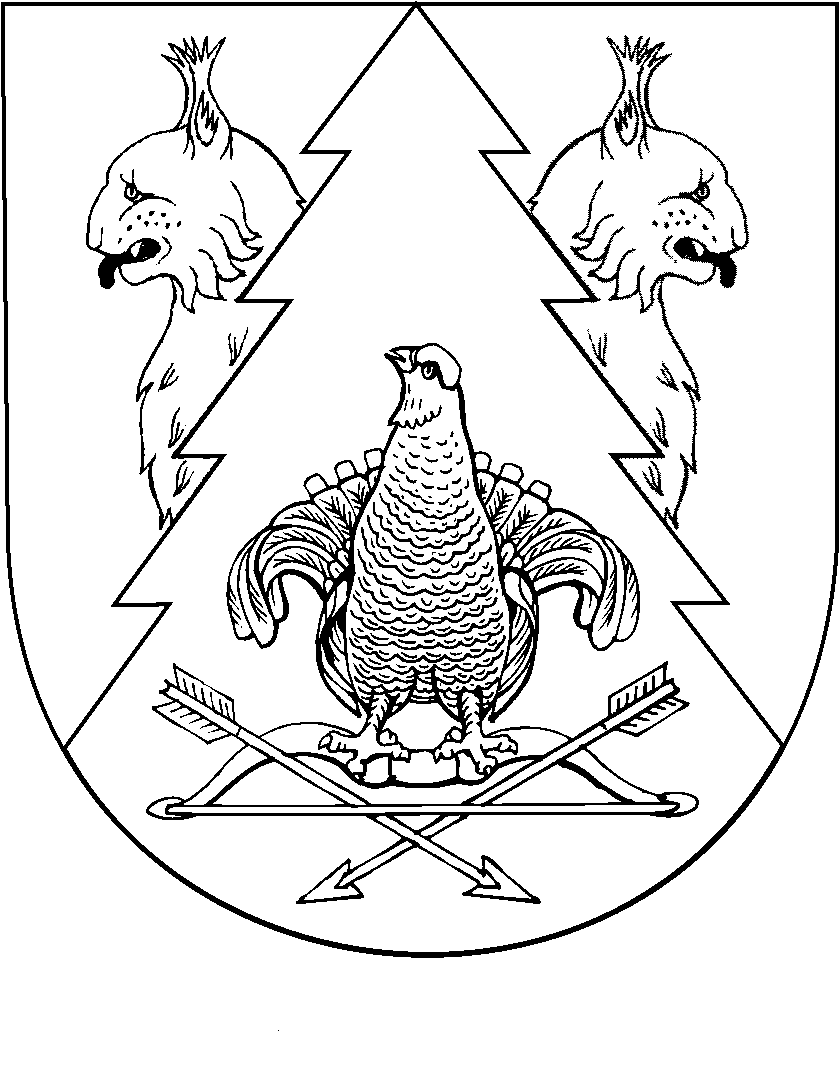 